COON VALLEY LUTHERAN CHURCH“We are a family of God, striving to enrich the lives of all through the love of Christ.”PRELUDE MUSIC          							    Mary Schultz~ GATHERING ~ The Holy Spirit calls us together as the people of God WELCOME and ANNOUNCEMENTSGATHERING PRAYERLord, the eyes of all look to You in hope;and You give them what they need.You open Your hand and satisfy the hunger and thirst of every living thing.We, too, turn to You again, longing to be filled—to eat of the Bread of Life,to drink from Your life-giving streams, to taste Your goodness and live.May the time we spend together in Your presence nourish our hearts and minds;may it strengthen our relationship with You,and renew our commitment to live in this world as Your faithful disciples.For You alone are God,the Source and Sustainer of life.In Jesus’ name we pray, Amen. ORDER for HOLY BAPTISM of JACK JEFFREY FENCL 			  ELW page 227			       ~ WORD ~ (Scripture insert)God speaks to us in scripture reading, preaching, and songFIRST READING: Exodus 16:2-4, 9-15
SECOND READING: Ephesians 4:1-16GOSPEL:  John 6:24-35After the Gospel is readThe Gospel of the Lord. Thanks be to God.SERMON HYMN of the DAY SOLO             I Am The Bread of Life		   Mary Schultz~ RESPONSE TO THE WORD ~The Holy Spirit calls us as a community to say what we believe, reach out to each other, and offer gifts and prayers for God’s purposesOFFERING and OFFERING PRAYER On my own what I have to give does not amount to much in the light of all you have given to me and in the face of so much need.  Put together as a congregation, what we offer you here in love becomes more, not simply added together, but somehow multiplied in its usefulness. We ask you to bless our gifts and with the addition of your blessing, just as it was with the loaves and fishes, there is enough for all. Amen.  ~ MEAL ~God feeds us with the presence of Jesus ChristTHE GREAT THANKSGIVING (spoken)	The Lord be with you.  And also with you.	Lift up your hearts.  We lift them to the Lord.	Let us give thanks to the Lord our God.  	It is right to give him thanks and praise. WORDS of INSTITUTIONCOMMUNION PRAYERCreator God, as we gather around this wonderful meal everywhere and in every place; bless us all your children.As we eat this bread and drink this cup linking arms around the world,pour your grace into us all.Grace us with your presence as we quietly and loudly pray to you.May we see in each other your light, your love and you.May it not matter our differences, our names, our languages,our looks, and our way of doing things.May what matter today and everyday be that we are one in you.And as we pray we call to mind our brothers and sisters who are unable to be with us today whether in body or spirit.May you bring comfort to those who are grieving, lonely,heartbroken, ill or broken of spirit.May you strengthen those whose lives feel shattered,don’t make sense, in crisis, and experiencing loss.May you say the healing word to those who need it…May you bring the human touch of love to those who have not been touched.May you love the unloved through us.May you use us to feed the hungry, clothe the needy,give a cup of water to those who are thirsty, shelter the homeless, and visit the sick and those in prison. May you shine your light into those whose worlds are heavy with grief…May lives be awakened to you, Lord, to your love and to your kingdomwhose door is always open to all.~ written by Rev Abi and posted on A Place for Prayer.
THE LORD’S PRAYEROur Father who art in heaven, hallowed be thy name, thy kingdom come, thy will be done, on earth as it is in heaven. Give us this day our daily bread; and forgive us our trespasses, as we forgive those who trespass against us; and lead us not into temptation, but deliver us from evil. For thine is the kingdom, and the power, and the glory, forever and ever.  Amen.THE COMMUNION 	SOLO				Eat This Bread	       		   Mary Schultz~ SENDING ~God blesses us and sends us in mission to the world BENEDICTIONBELLS SENDING HYMN ELW 618 	     Guide Me Ever, Great Redeemer	   Mary SchultzDISMISSAL Go in peace.  Serve the Lord.  Thanks be to God!POSTLUDE									   Mary Schultz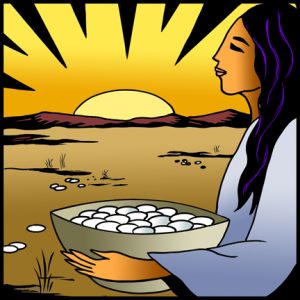 COON VALLEY LUTHERAN CHURCHNinth Sunday after PentecostAugust 1, 2021~ We welcome into our congregation the newly baptized Jack Jeffrey Fencl, son of Benjamin & Ellen Fencl, his sponsors are Matthew & Stephanie Fencl and Michael & Amy CarlsonHead Usher: Mike LuskReader: Nancy KingAltar Guild & Communion Server: Sarah OfteVideographer: Dan Wollman			          Attendance & Offering Sunday, July 25: 92; $2,712.47ScheduleTODAY: 10:00a/Youth Gathering MeetingMONDAY: Pastor Julie’s SabbathTHURSDAY: Rebecca CircleNEXT SUNDAY: 9:00a/Worship with Holy Communion; 5:30-7:00p/Vacation Bible School FIRST READING: EXODUS 16:2-4, 9-15The whole congregation of the Israelites complained against Moses and Aaron in the wilderness.  The Israelites said to them, “If only we had died by the hand of the LORD in the land of Egypt, when we sat by the fleshpots and ate our fill of bread; for you have brought us out into this wilderness to kill this whole assembly with hunger.”  Then the LORD said to Moses, “I am going to rain bread from heaven for you, and each day the people shall go out and gather enough for that day.  In that way I will test them, whether they will follow my instruction or not.”  Then Moses said to Aaron, “Say to the whole congregation of the Israelites, ‘Draw near to the LORD, for he had heard your complaining.’”  And as Aaron spoke to the whole congregation of the Israelites, they looked toward the wilderness, and the glory of the LORD appeared in the cloud.  The LORD spoke to Moses and said, “I have heard the complaining of the Israelites; say to them, ‘At twilight you shall eat meat, and in the morning you shall have your fill of bread; then you shall know that I am the LORD your God.’”  In the evening quails came up and covered the camp; and in the morning there was a layer of dew around the camp.  When the layer of dew lifted, there on the surface of the wilderness was a fine flaky substance, as fine as frost on the ground.  When the Israelites saw it, they said to one another, “What is it?”  For they did not know what it was.  Moses said to them, “It is the bread that the LORD has given you to eat.”		The Word of the Lord.  Thanks be to God.SECOND READING: EPHESIANS 4:1-16I therefore, the prisoner in the Lord, beg you to lead a life worthy of the calling to which you have been called, with all humility and gentleness, with patience, bearing with one another in love, making every effort to maintain the unity of the Spirit in the bond of peace.  There is one body and one Spirit, just as you were called to the one hope of your calling, one Lord, one faith, one baptism, one God and Father of all, who is above all and through all and in all.  But each of us was given grace according to the measure of Christ’s gift.  Therefore it is said, “When he ascended on high he made captivity itself a captive; he gave gifts to his people.”  (When it says, “He ascended,” what does it mean but that he had also descended into the lower parts of the earth?  He who descended is the same one who ascended far above all the heavens, so that he might fill all things.)  The gifts he gave were that some would be apostles, some prophets, some evangelists, some pastors and teachers, to equip the saints for the work of ministry, for building up the body of Christ, until all of us come to the unity of the faith and of the knowledge of the Son of God, to maturity, to the measure of the full stature of Christ.  We must no longer be children, tossed to and fro and blown about by every wind of doctrine, by people’s trickery, by their craftiness in deceitful scheming.  But speaking the truth in love, we must grow up in every way into him who is the head, into Christ, from whom the whole body, joined and knit together by every ligament with which it is equipped, as each part is working properly, promotes the body’s growth in building itself up in love.		The Word of the Lord.  Thanks be to God. GOSPEL READING: JOHN 6:24-35When the crowd saw that neither Jesus nor his disciples were beside the sea, they themselves got into the boats and went to Capernaum looking for Jesus.  When they found him on the other side of the sea, they said to him, “Rabbi, when did you come here?”  Jesus answered them, “Very truly, I tell you, you are looking for me, not because you saw signs, but because you ate your fill of the loaves.  Do not work for the food that perishes, but for the food that endures for eternal life, which the Son of Man will give you.  For it is on him that God the Father has set his seal.”  Then they said to him, “What must we do to perform the works of God?”  Jesus answered them, “This is the work of God, that you believe in him whom he has sent.”  So they said to him, “What sign are you going to give us then, so that we may see it and believe you?  What work are you performing?  Our ancestors ate the manna in the wilderness; as it is written, ‘He gave them bread from heaven to eat.’”  Then Jesus said to them, “Very truly, I tell you, it was not Moses who gave you the bread from heaven, but it is my Father who gives you the true bread from heaven.  For the bread of God is that which comes down from heaven and gives life to the world.”  They said to him, “Sir, give us this bread always.”  Jesus said to them, “I am the bread of life.  Whoever comes to me will never be hungry, and whoever believes in me will never be thirsty.” 		The Gospel of the Lord.  Thanks be to God.*We are always so happy to include you and our CVLC family in our prayers. If you feel your name, or the name of a family member can be removed from this list please contact Jamie. Thank you!We remember in prayer:  † Those hospitalized this past week  † Our members whose names we lift up in prayer today: Beverly Bagstad, Eleanor Bagstad, Tip Bagstad, Clifford Bakkum, Inez Beck, Kristin Boettcher, Ellie Brye, Jeanne Ebli, Kira Foster, Lucy Hardie, Bonnie Holey, Jan Ihle, Becky Ihle, Verlin Ihle, Jim Knutson, Paul Kogut, Russell Lee, Aaron Leisso, Gerri Leum, Larry Lichtie, Cindy Manske, Aaron Marx, Frank Mathison, Skyler Midtlien, Bud Miyamoto, Bobby Morin, Romaine Nelson, Sandy Nelson, Cathy Ofte, Eunice Quast, Jojo Satona, Mary Schultz, Billie Slater, Janaya Stakston, LaVonne Stendahl, Floyd Storey, Nancy Stuempges, Joyce Temp, Lanny Westphal.† Our members who are currently in health care facilities: Rachel Berg, Evelyn Dahlen, Joanne Fletcher, Erma Graupe, Sylvester King Jr., Irene Larson, Glen Marshall, Irene Nestingen, Tim Ofte, Beatrice Olson (Alden), Beatrice Olson (Leonard), Edie Peterson, Betty Sanders.† Those who grieve: Family and friends of Jon Lee; Gary Buros and family in the death of his brother Ronald “Doc” Buros; Marjorie Bendel and family in the death of her sister Audrey Guinn; Nancy Rogers in the death of her cousin Barb Minster and in the death of her former son-in-law Scott Churchill† Our members who are currently home-bound† All those in need of God’s healing and help† Family and friends of our members† All those affected by recent floods† All those affected by the COVID-19 virus